Introduction to CricutTo create an account:https://shop.cricut.com/en_us/customer/account/create/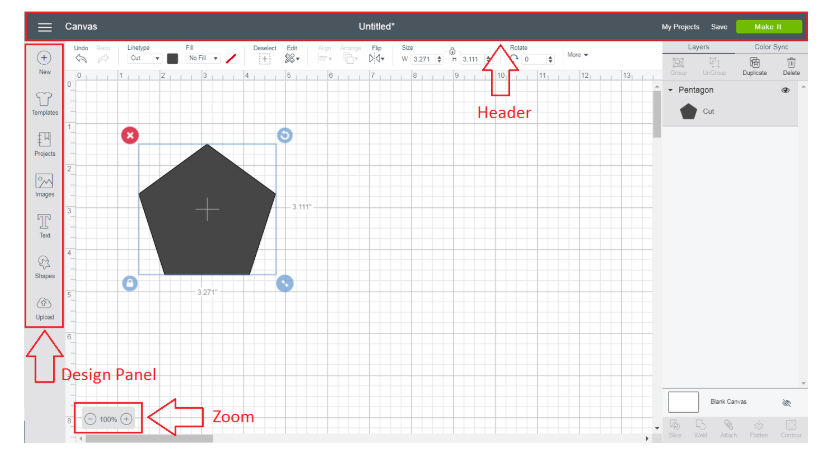 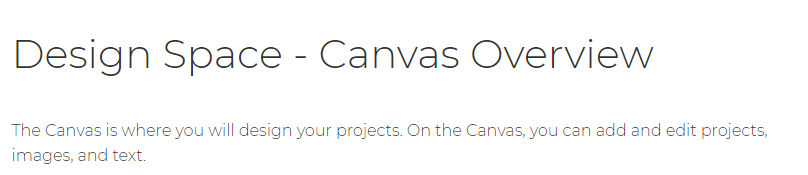 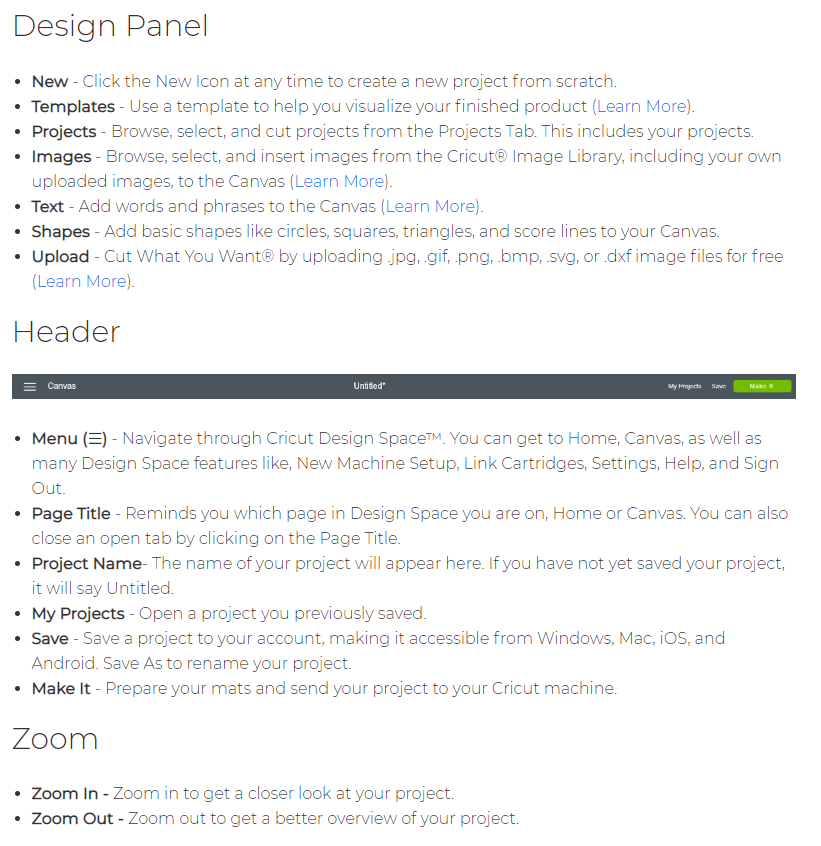 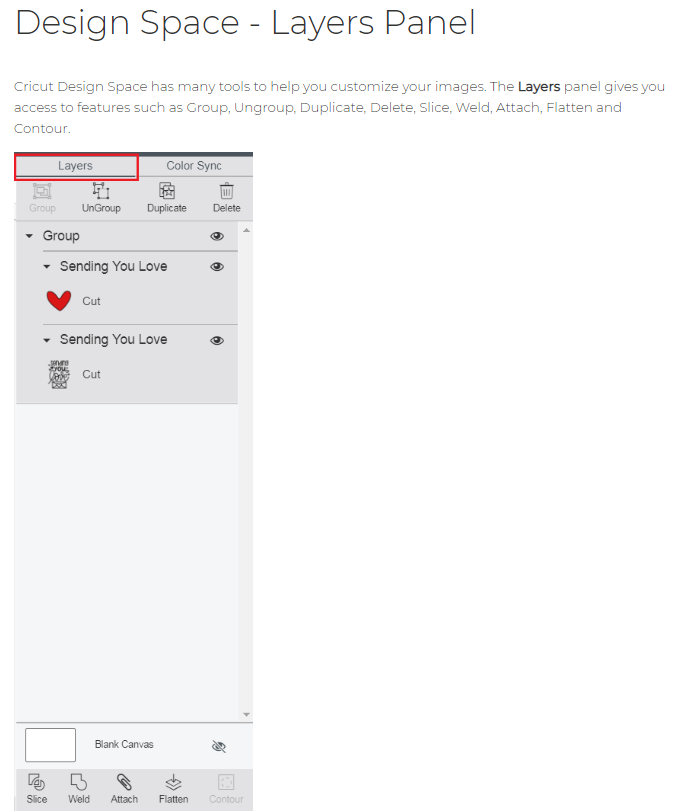 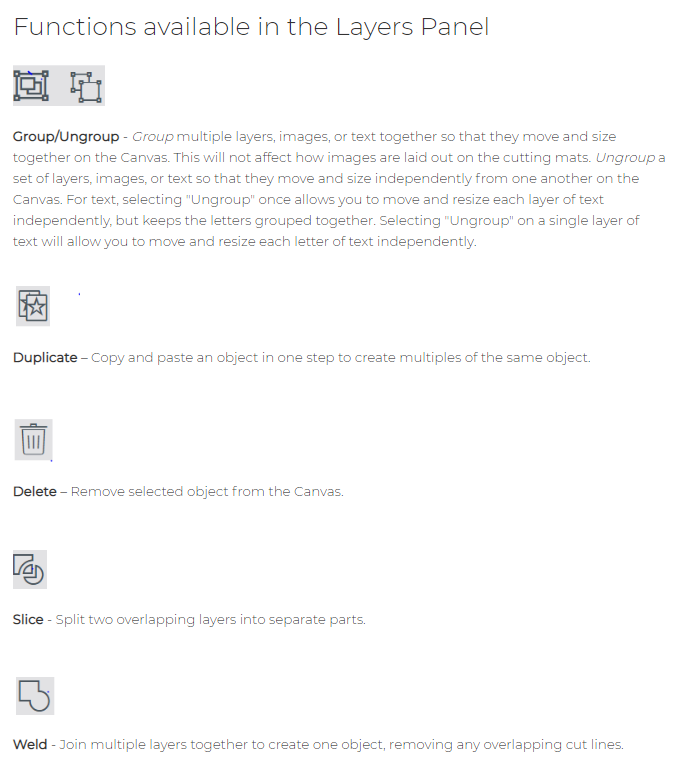 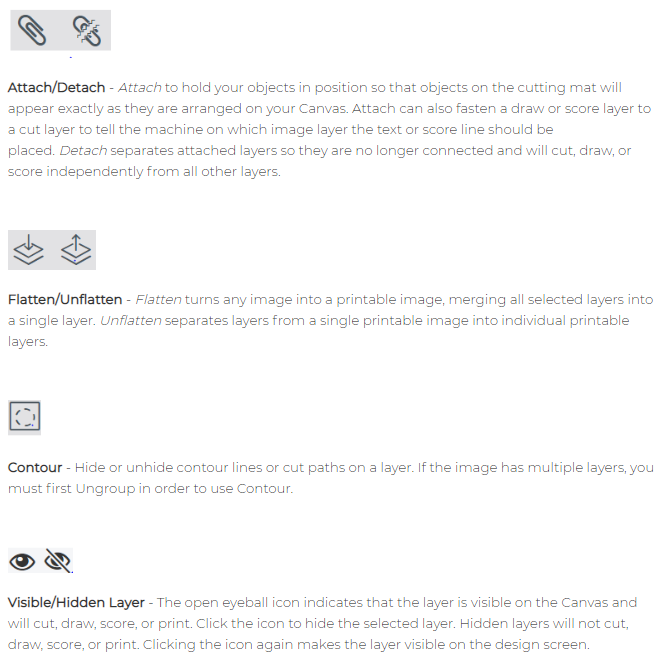 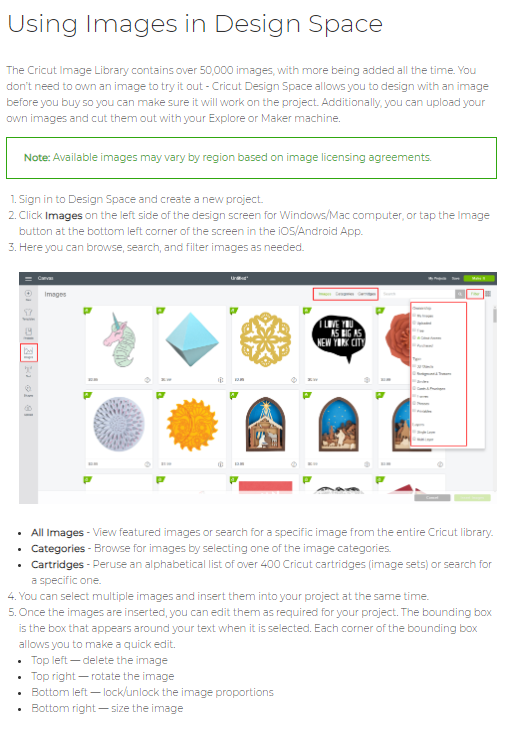 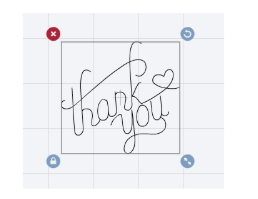 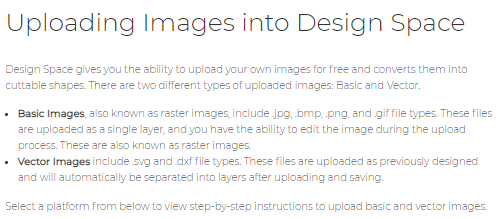 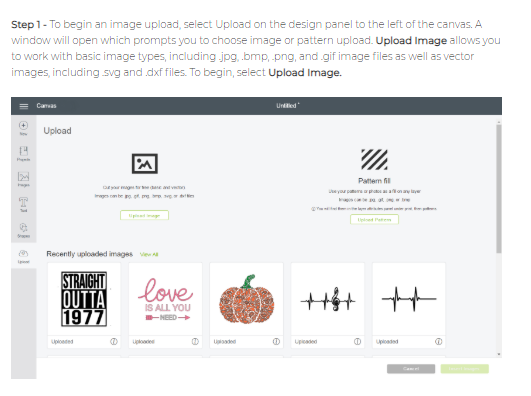 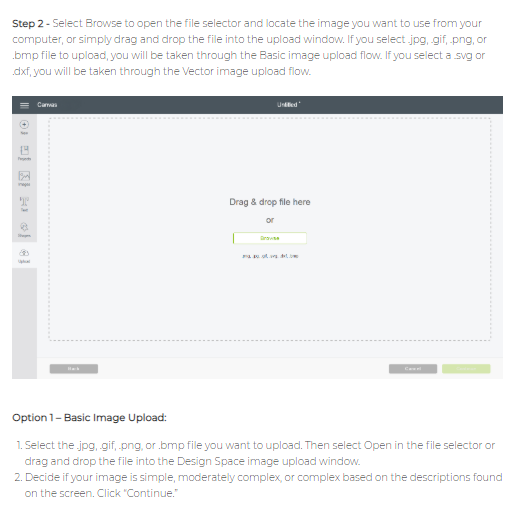 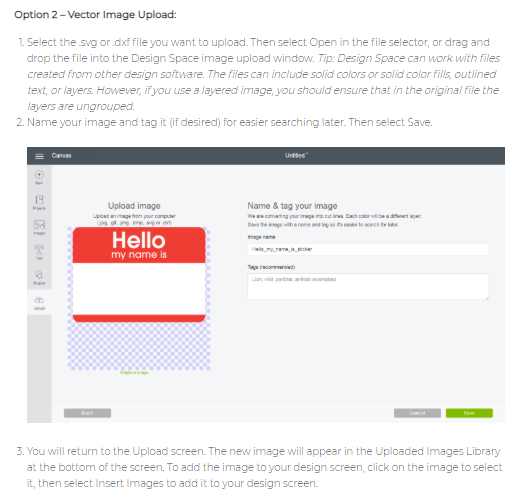 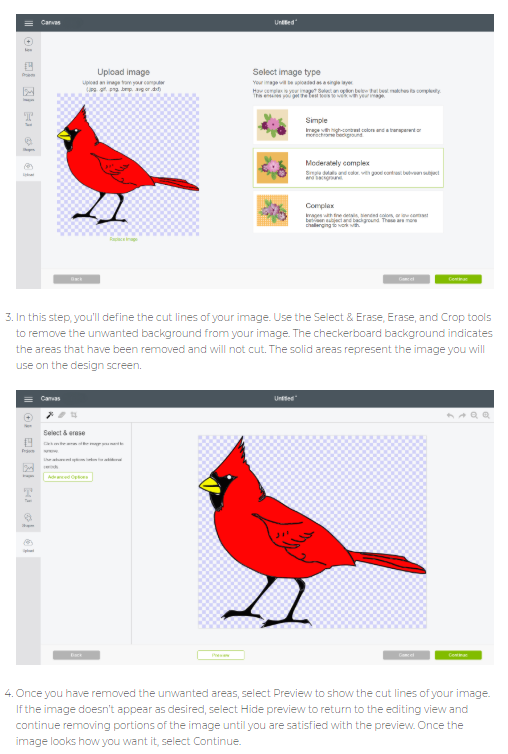 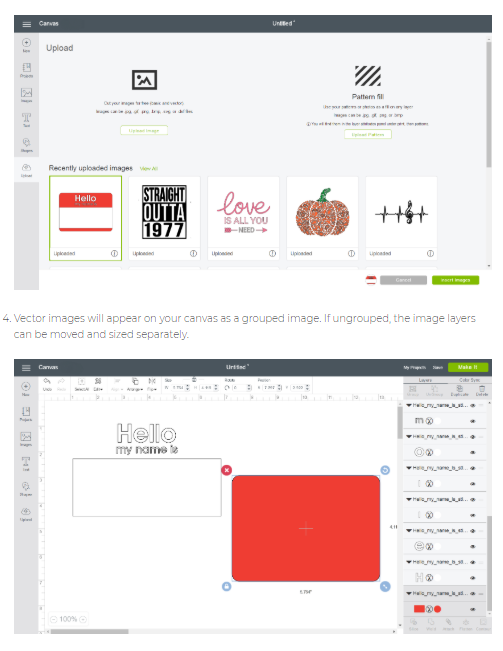 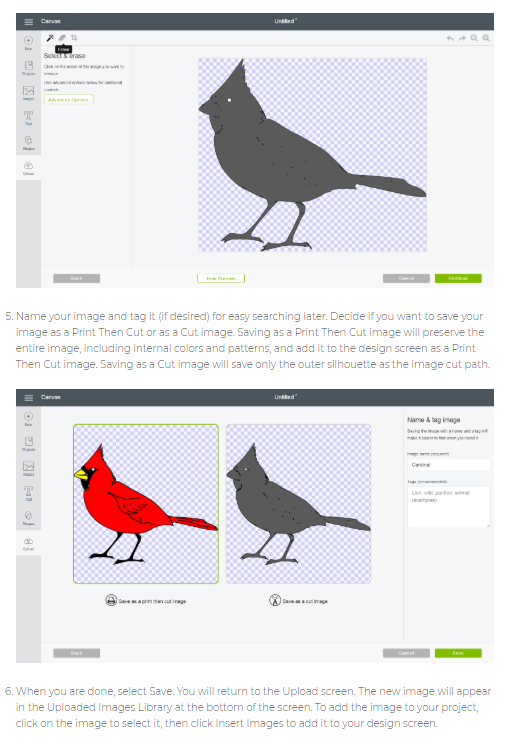 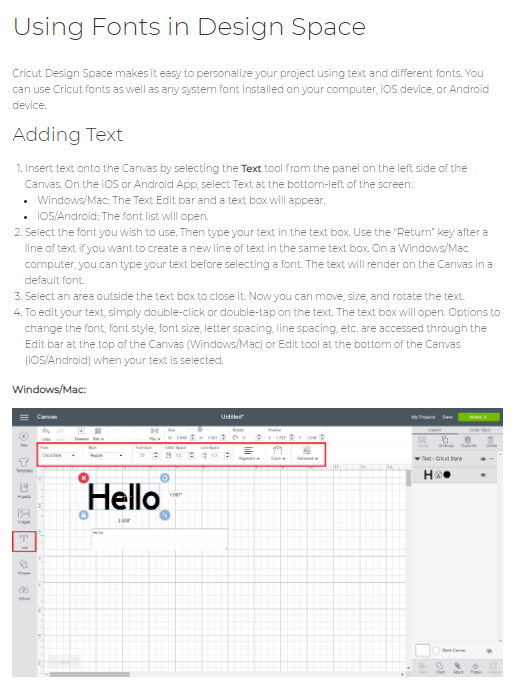 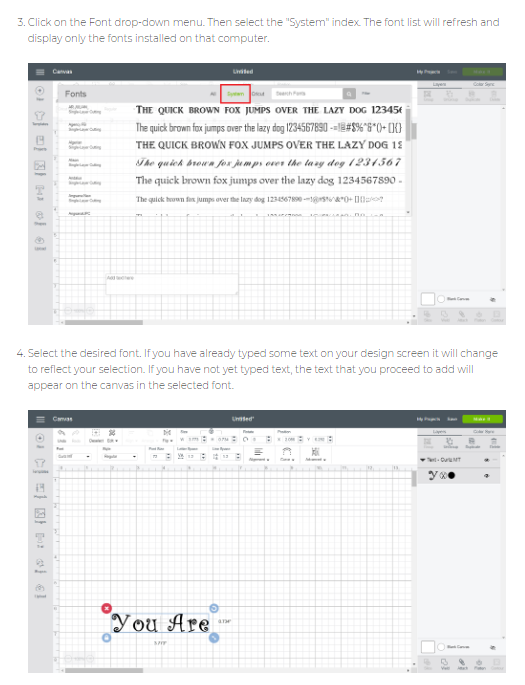 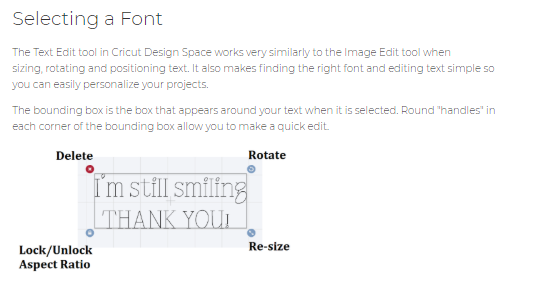 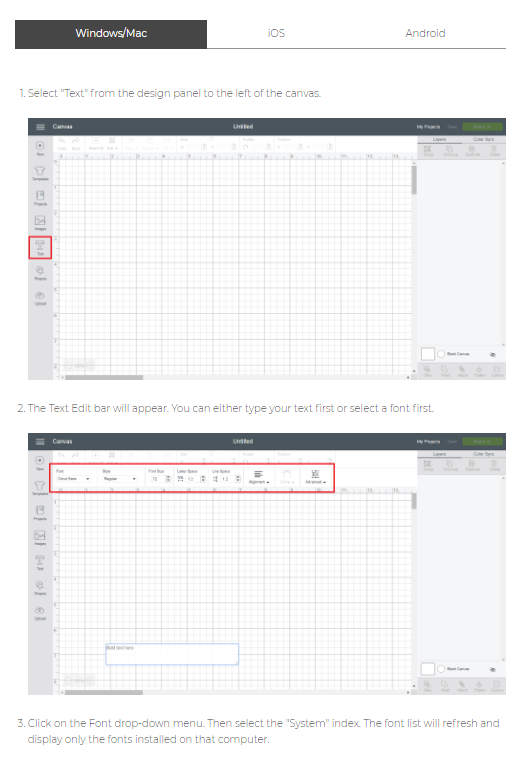 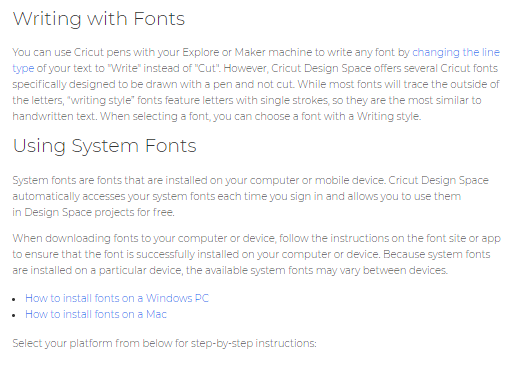 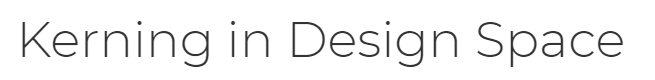 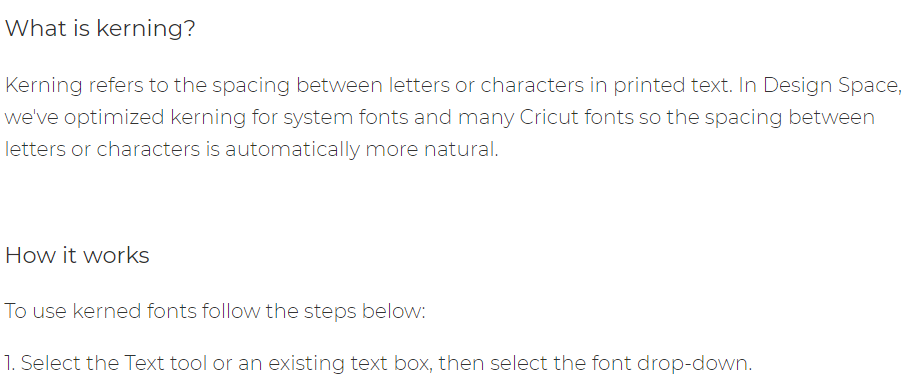 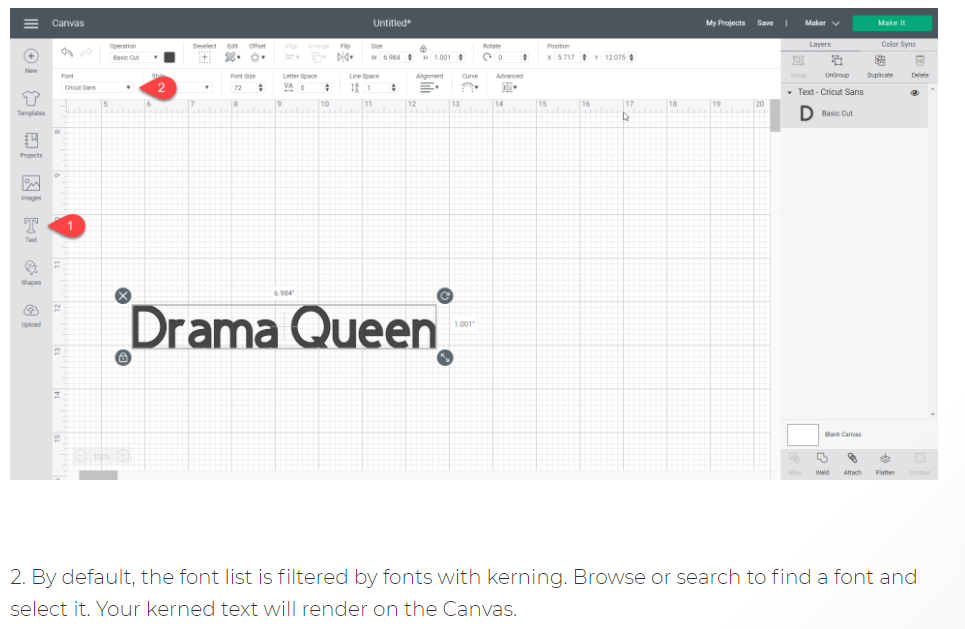 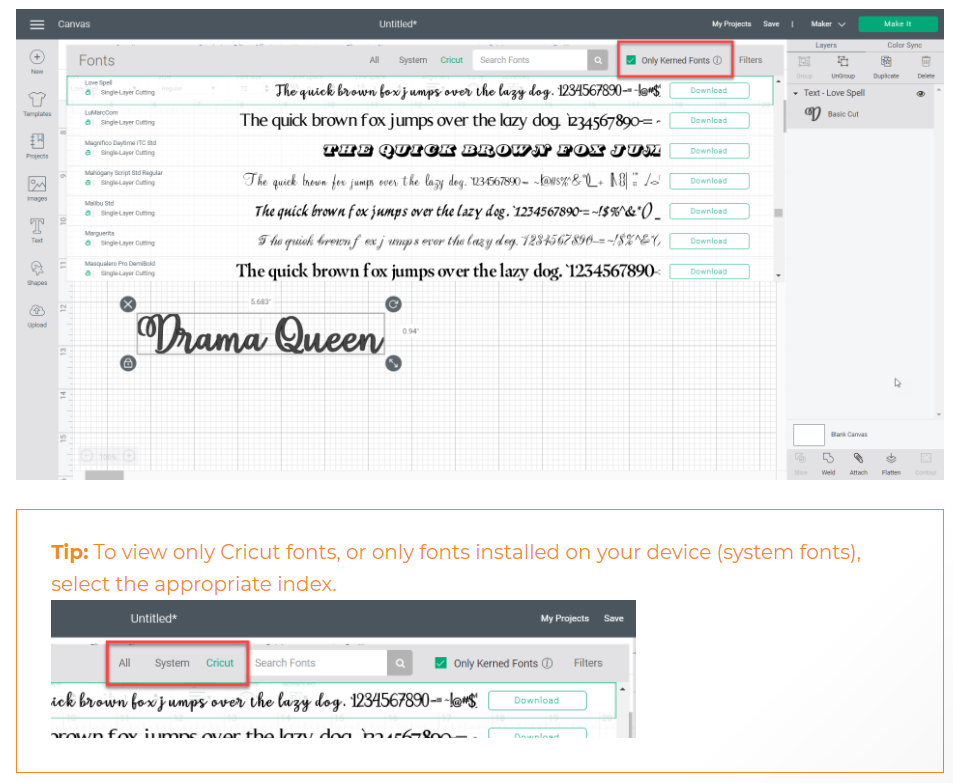 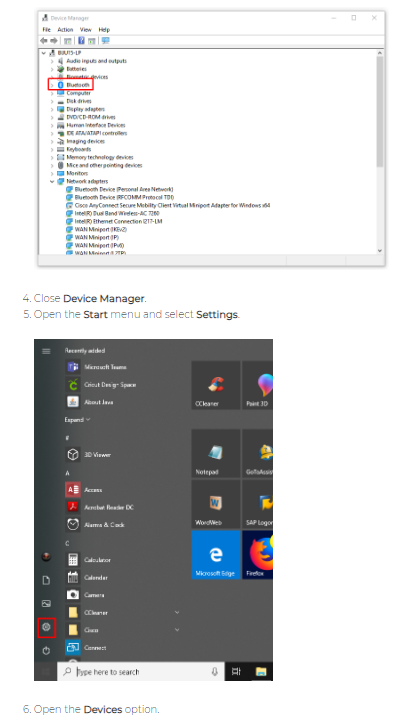 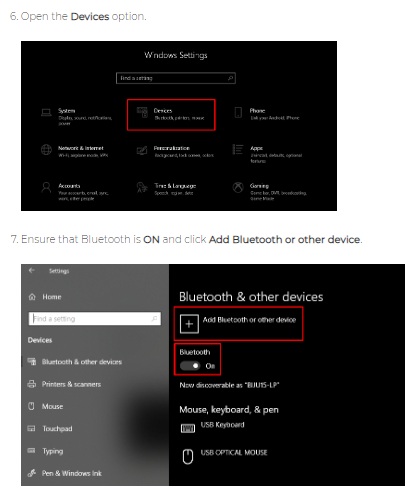 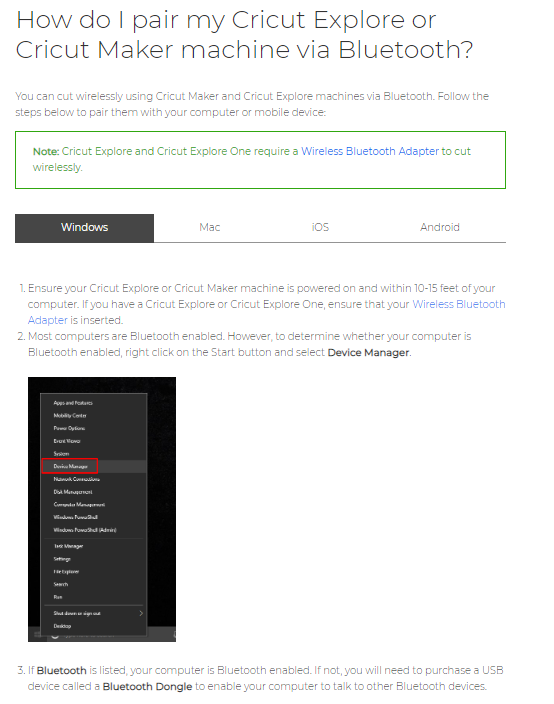 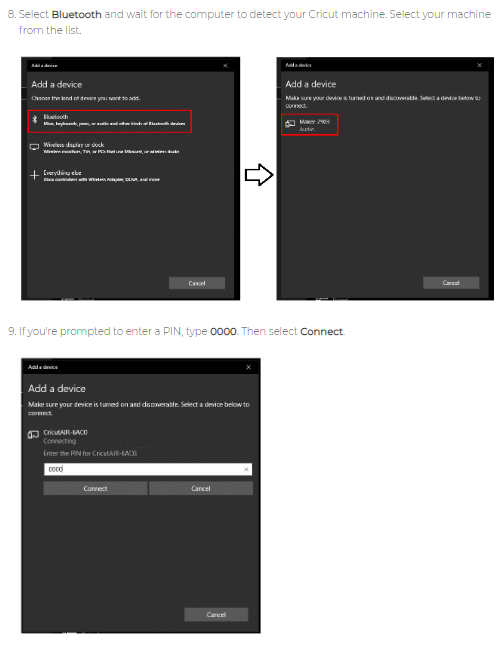 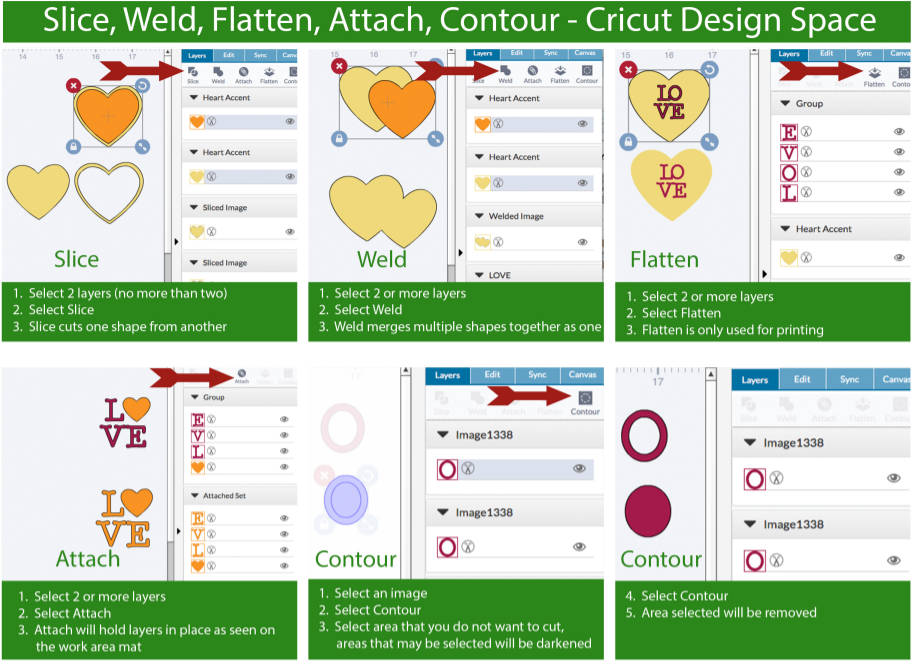 How to cut your projectClick the “Make it” button in Design SpaceSelect type of material you are cutting in Design SpacePlace your material on the correct mat Blue mat-paperGreen mat-cardstock and vinyl            *You can manipulate what you are cutting on the screen’s mat to maximize use of  materialsPlace mat up to machine and follow on screen instructions**If there is an issue during cutting, press the stop button.Additional resourceshttps://help.cricut.com: for helpful info and videos https://www.youtube.com/OfficialCricut:  official Cricut You Tube Channel https://Dafont.com:  free downloadable fontshttps://LoveSVG.com:  free downloadable imagesFacebook:  many groups/pages related to Cricut